Beoordelingsformat creatieve vakkenOnderwerp: herfstkrans maken Datum: oktober 2019 			Naam: __________________________________Proces: Hoe heb je gewerkt?Proces: Hoe heb je gewerkt?Proces: Hoe heb je gewerkt?1Ik heb goed mijn best gedaan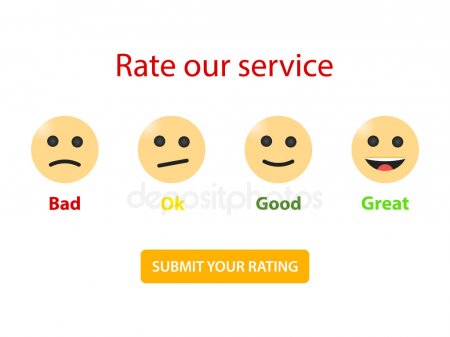 2Ik heb goed meegeholpen met bladeren zoekenProduct:Wat vind je van je eigen werk? Criteria:Product:Wat vind je van je eigen werk? Criteria:Product:Wat vind je van je eigen werk? Criteria:Product:Wat vind je van je eigen werk? Criteria:1Er zijn veel bladeren op de rand van het bordje geplakt.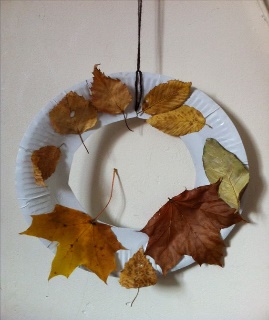 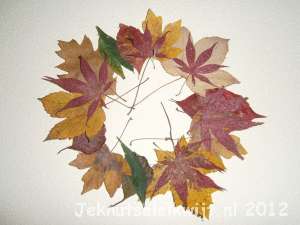 2De bladeren overlappen elkaar.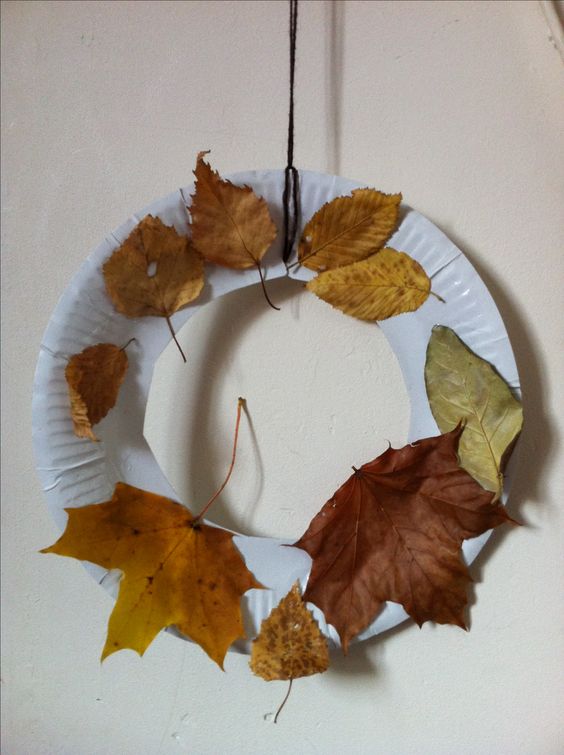 3Er zijn 3 of meer halloweenfiguurtjes opgeplakt.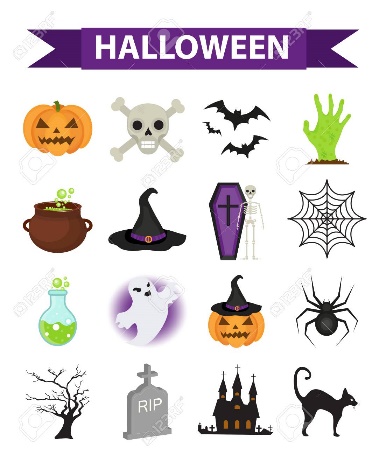 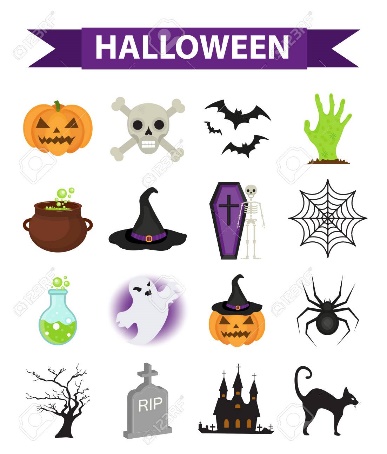 Of nog minder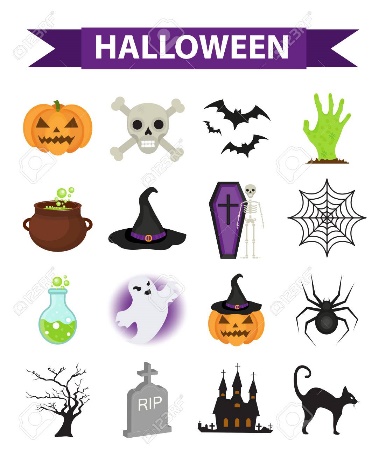 Of nog meer.4Als de krans hangt zijn de figuurtjes goed om opgeplakt.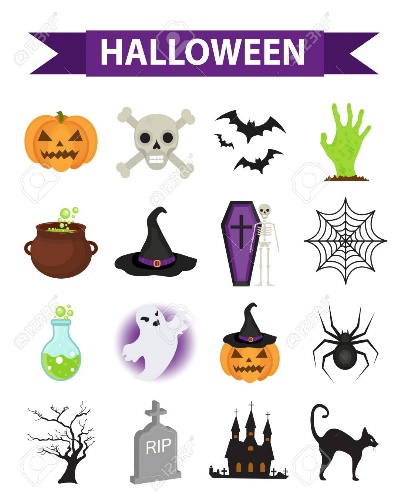 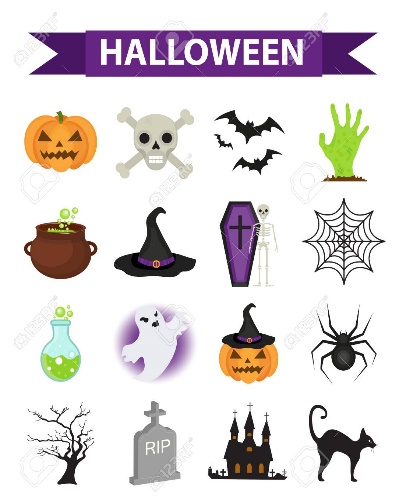 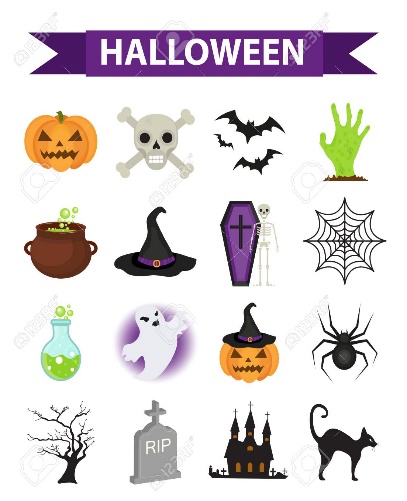 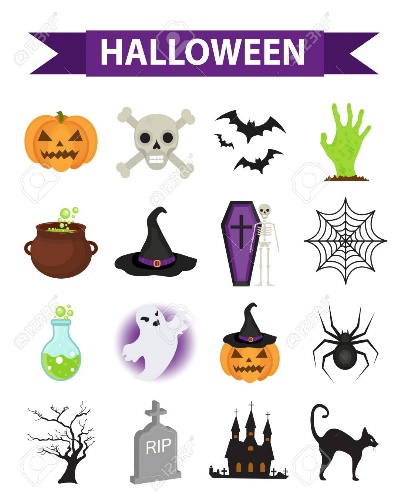 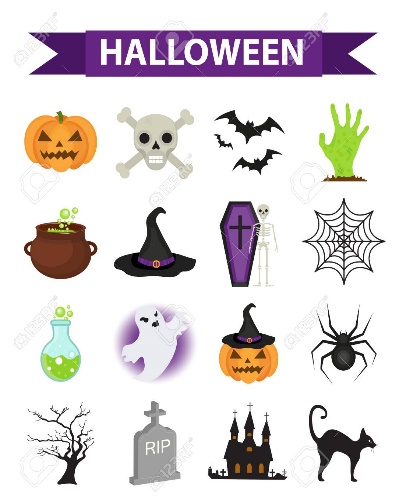 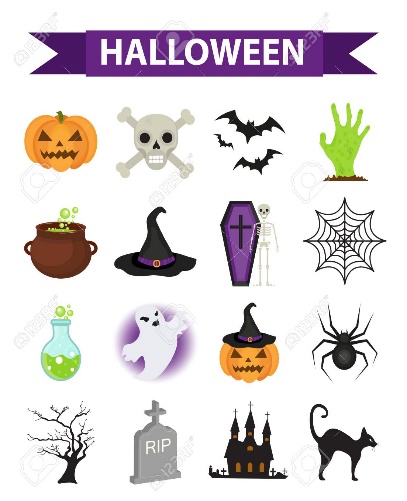 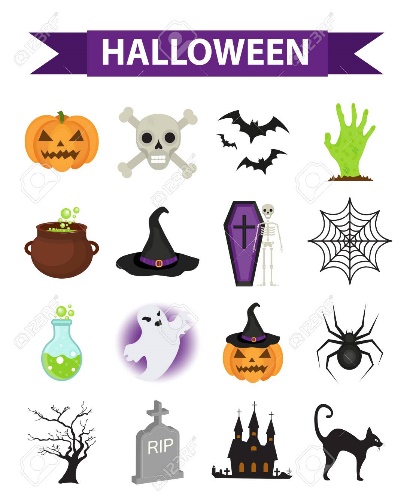 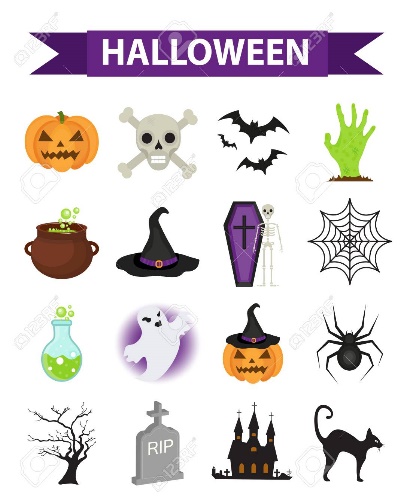 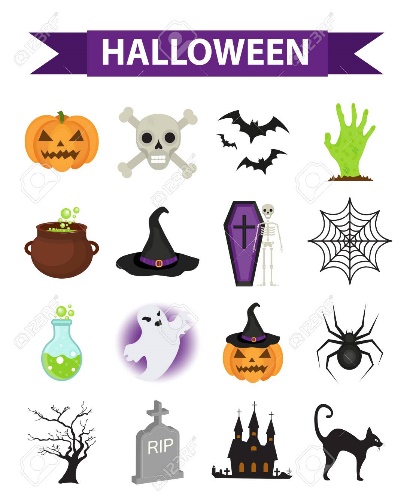 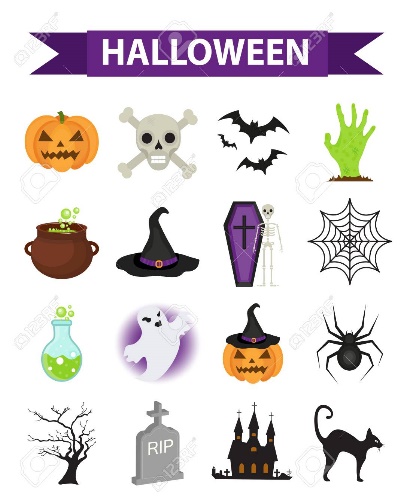 Wat vinden je maatjes  ervan? Naam maatje: _________________________ Naam maatje: _________________________Wat vinden je maatjes  ervan? Naam maatje: _________________________ Naam maatje: _________________________Wat vinden je maatjes  ervan? Naam maatje: _________________________ Naam maatje: _________________________Wat vinden je maatjes  ervan? Naam maatje: _________________________ Naam maatje: _________________________1Er zijn veel bladeren op de rand van het bordje geplakt. 2De bladeren overlappen elkaar. 3Er zijn 3 of meer halloweenfiguurtjes opgeplakt. Of nog minderOf nog meer.4Als de krans hangt zijn de figuurtjes goed om opgeplakt.Wat vindt juf ervan? Wat vindt juf ervan? Wat vindt juf ervan? Wat vindt juf ervan? 1Er zijn veel bladeren op de rand van het bordje geplakt 2De bladeren overlappen elkaar. 3Er zijn 3 of meer halloweenfiguurtjes opgeplakt. 4Als de krans hangt zijn de figuurtjes goed om opgeplakt. 